Lab Write Up: Squid Prints - Aquatic Adaptations 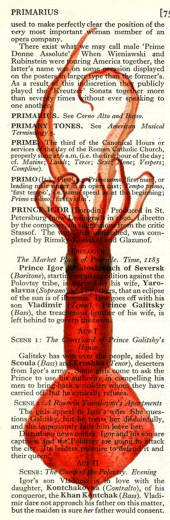 Theme: Connect structure to function.Goal: Using the structure of a squid, identify the adaptations in its morphology and what environments it is likely to live in. Parts of Write Up: Squid Habitat:Describe and detail the habitat. Adaptations:Identify (min. of 3) adaptations the squid hasStructure & Functions:Explain why structure would evolve to fit function Connect adaptations you identified to the habitat it lives in Conclusion: Display: Hanging panels. Rubric:GradeDirectionsDisplay/5Laid out in hanging panelsEach section should have a labelSections Sections Sections Title Page/2Name, period, dateTitle of project Hypothesized habitat/3Habitat backgroundSquid print Squid Adaptations/6Squid print with adaptations labeled on itJustification of which habitat you chooseConclusion of habitat/4Final habitatSquid printed on itWrite up/20Use TOC#8 as a guideShould be in paragraph form Address 3 sections: (see above for grater detail)Habitat you decided the squid lives in Adaptations that support the habitat choice you madeHow the structure of the squid fits its functions. Conclusion Total:____________/40pointsA= 40-36                    b=35-32                    C= 31-28                    D=27-24                    F=23&Total:____________/40pointsA= 40-36                    b=35-32                    C= 31-28                    D=27-24                    F=23&Total:____________/40pointsA= 40-36                    b=35-32                    C= 31-28                    D=27-24                    F=23&